КРИТЕРИИ ВНУТРЕННЕЙ СИСТЕМЫ ОЦЕНКИ КАЧЕСТВА ОБРАЗОВНИЯМУНИЦИПАЛЬНОГО БЮДЖЕТНОГО ОБЩЕОБРАЗОВАТЕЛЬНОГО УЧРЕЖДЕНИЯ ГОРОДА КЕРЧИ РЕСПУБЛИКИ КРЫМ «ШКОЛА № 15 ИМЕНИ ГЕРОЯ СОВЕТСКОГО СОЮЗА Е. М. РУДНЕВОЙ»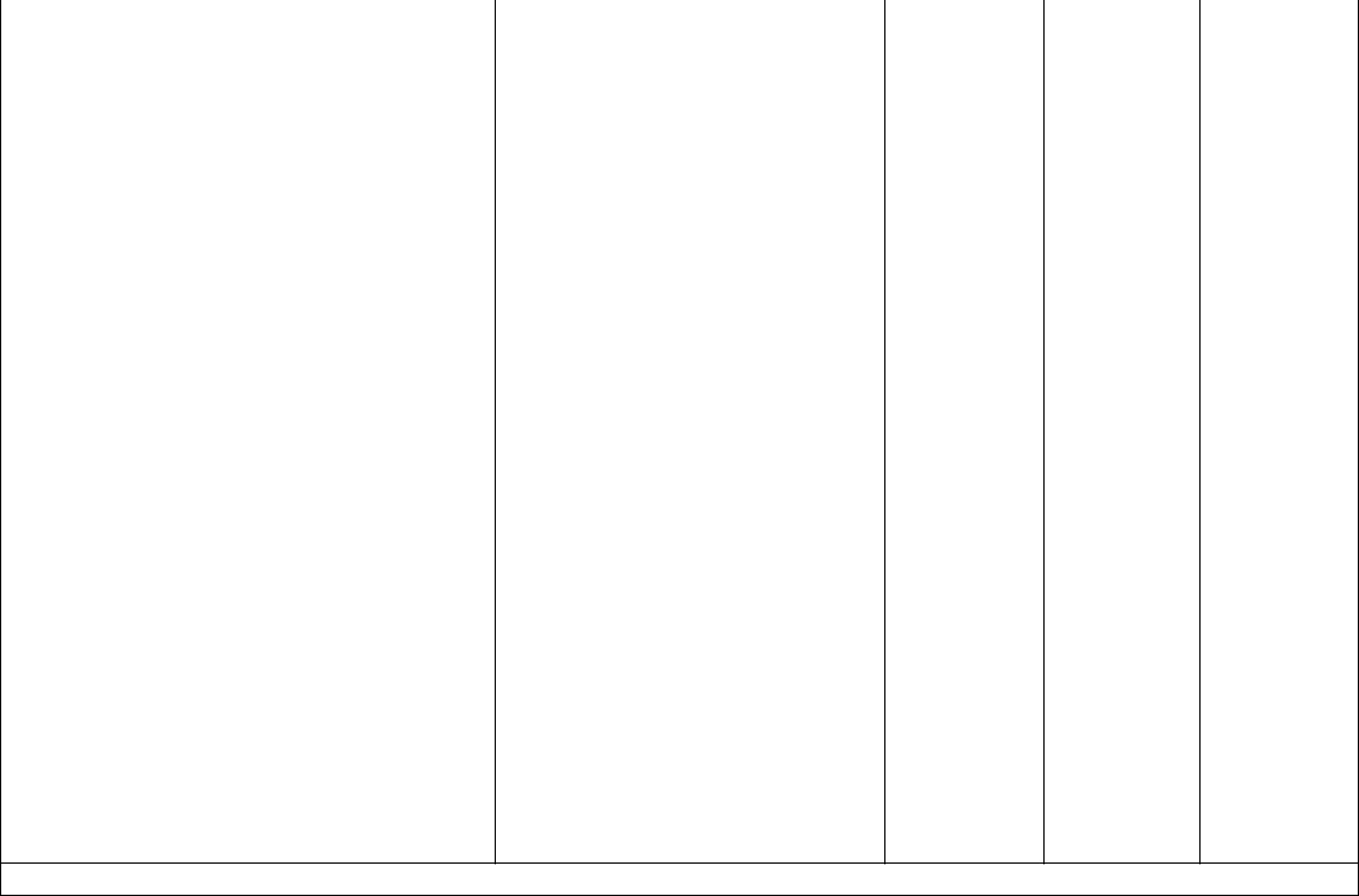 Удовлетворённость обучающихся и родителей№ОбъектПоказателиМетоды оценкиСрокиОтветственныеФормафиксациирезультатов1.  Качество образовательных результатов1.  Качество образовательных результатов1.  Качество образовательных результатов1.1.ПредметныеУровень успеваемости иПромежуточныйЧетверть, годЗам. директора по УВРМониторинг,результатыкачества знаний на каждоми итоговыйсправкауровне образованияконтрольУровень успеваемости иПромежуточныйЧетверть, годЗам. директора по УВРМониторинг,качества знаний по классам и пои итоговыйсправкашколеконтрольРезультаты мониторингаПредметно-АпрельЗам. директора по УВРСправкакачества знаний учащихся 4обобщающийклассаРезультаты мониторингаКлассно-ОктябрьЗам. директора по УВРСправкаготовности и адаптации кобобщающийобучению учащихся 1 классаРезультаты мониторингаКлассно-ОктябрьЗам. директора по УВРСправкаобученности и адаптации кобобщающийобучению учащихся 5 классаРезультаты входного контроляВходнойСентябрьЗам. директора по УВРМониторинг,контрольсправкаРезультаты промежуточнойПромежуточныйКонецЗам. директора по УВРМониторинг,аттестацииконтрольсправкаучебного годаРезультаты ГИА-9, ГИА-11ИтоговыйКонец учебногоЗам. директора по УВРМониторинг,контрольгодасправка1.2.МетапредметныеУровень освоения планируемыхПромежуточныйКонец первогоЗам. директора по УВРМониторинг,результатыметапредметных результатов ви итоговыйполугодия,справкаобучениясоответствии с перечнем ООПконтрольконец учебного(высокий, средний, низкий)года1.3.ЛичностныеУровень освоения планируемыхМониторинговоеКонец первогоЗам. директора по УВРМониторинг,результатыличностных результатов висследованиеполугодия,справкаобучения (включаясоответствии с перечнем ООПконец учебногопоказатели(высокий, средний, низкий)годасоциализацииКоличество и % отличников поКоличество и % отличников поНаблюдениеКонец учебногоЗам. директора по УВРСправкаучащихся)уровням образования и по школеуровням образования и по школегодаКоличество и %, успевающих наКоличество и %, успевающих наНаблюдениеКонец учебногоЗам. директора по УВРСправка«4» и «5» по уровням«4» и «5» по уровнямгодаобразования и по ООобразования и по ООКоличество и % неуспевающихКоличество и % неуспевающихНаблюдениеКонец учебногоЗам. директора по УВРСправкагодаКоличество и % оставленных наКоличество и % оставленных наНаблюдениеКонец учебногоЗам. директора по УВРСправкаповторный курс обученияповторный курс обучениягодаКоличество и % выпускников 9Количество и % выпускников 9НаблюдениеКонец учебногоЗам. директора по УВРСправкакласса, получивших:класса, получивших:годаДокумент обобразовании,Документ об образованииособого образцаКоличество и % выпускников 11Количество и % выпускников 11НаблюдениеКонец учебногоЗам. директора по УВРСправкакласса, получивших:класса, получивших:годаДокумент обобразовании,Документ об образованииДокумент об образовании            особого образца            особого образцаРаспределение выпускников 9Распределение выпускников 9СобеседованиеАвгустКлассные руководителиИнформациякласса:класса:10 класс,СПО,НПОРаспределение выпускников 11Распределение выпускников 11СобеседованиеАвгустКлассные руководителиИнформациякласса:класса:ВУЗСПОтрудоустройство1.4ДостиженияКоличество и % учащихся,Количество и % учащихся,НаблюдениеКонец учебногоЗам. директора по УВРСправкаучащихся впринявших участие впринявших участие вгодаКлассные руководителиконкурсах,предметных олимпиадахпредметных олимпиадахсоревнованиях,различного уровняолимпиадахКоличество и % победителей иНаблюдениеКонец учебногоЗам. директора по УРСправкапризеров в предметныхгодаКлассные руководителиолимпиадах различного уровняКоличество и % учащихся,НаблюдениеКонец учебногоЗам. директора по УВРСправкапринявших участие в конкурсахгодаПедагог-организаторразличного уровняКлассные руководителиКоличество и % победителей иНаблюдениеКонец учебногоЗам. директора по УВРСправкапризеров конкурсов различногогодаПедагог-организаторуровняКлассные руководителиКоличество и % учащихся,НаблюдениеКонец учебногоЗам. директора по УВРСправкапринявших участие вгодаКлассные руководителисоревнованиях различногоуровняКоличество и % победителей иНаблюдениеКонец учебногоЗам. директора по УВРСправкапризеров соревнованийгодаКлассные руководителиразличного уровня1.5ЗдоровьеКоличество и % пропусковНаблюдениеКонец полугодия,Зам. директора по УВРСправкаучащихсяуроков по причине болезни по  Классные руководителиуровня образования и по ООконец учебногогодаДинамика состояния здоровьяНаблюдение иКонец учебногоЗам. директора по УВРИнформацияпо уровням образования и по ООэкспертизагода  Медицинский работникАнализ УВРСостояние физкультурно-оздоровительной работы(распределение по группамздоровья, уровню физическогоразвития)Регулярность и качествопрофилактических мероприятийЭффективность оздоровительнойработы (здоровьесберегающиепрограммы, организация отдыхаи оздоровления детей вканикулярное время и т.п.)1.6Удовлетворенность% родителей положительноАнкетированиеКонец учебногоЗам. директора по УВРПубличныйродителейоценивающих результатыгодаКлассные руководителиотчет,качествомобразовательной деятельностиинформацияобразовательногоОО.нарезультатаофициальномсайте школы2. Качество реализации образовательной деятельности2. Качество реализации образовательной деятельности2. Качество реализации образовательной деятельности2.1ОсновныеСоответствие образовательныхЭкспертизаНачалоЗам. директора по УВРПриказ,образовательныепрограмм ФГОС НОО, ФГОСучебного годаинформацияпрограммыООО, программ ГОСконтингенту обучающихся2.2ДополнительныеСтатистические данные оАнкетированиеКонецЗам. директора по УВРИнформацияобразовательныезапросах и пожеланияхпрошлогопрограммыродителей и учащихсяучебного годаКоличество предоставляемыхНаблюдение,НачалоЗам. директора по УВРСправкадополнительныхэкспертизаучебного года,образовательных услугполугодие,конец учебногогодаСтепень соответствияНаблюдение,НачалоЗам. директора по УВРСправкаколичества и качестваэкспертизаучебного года,предоставляемыхполугодие,дополнительныхконец учебногообразовательных услуггодаКоличество и % учащихся,Наблюдение,НачалоЗам. директора по УВРСправка,охваченных дополнительнымэкспертизаучебного года,приказобразованиемполугодие,конец учебногогодаРезультативностьНаблюдение,НачалоЗам. директора по УВРСправка, предоставляемыхэкспертизаучебного года,приказдополнительныхполугодие,образовательных услуг (наличиеконец учебногопобедителей и призеровгодаолимпиад, конкурсов,соревнований и т.п.)2.3РеализацияПолнота реализации учебныхНаблюдениеКонецЗам. директора по УВРСправка,учебных планов ипланов и рабочих программ почетверти,  приказрабочих программучебным предметам, курсамполугодия,по учебнымучебного годапредметам2.4Качество уроков иЧисло взаимопосещений уроковЭкспертиза,КонецРуководители МООтчетиндивидуальнойОрганизация индивидуальнойнаблюдениеполугодия,работы сработы с отстающими, неуспевающимиучебного годаучащимисяучащимися2.5КачествоСтатистические данные оАнкетированиеАпрельЗам. директора по УВРИнформацияэлективныхзапросах и пожеланияхКлассные руководителикурсов по выборуродителей и учащихсяКоличество элективных курсовНаблюдение иКонецЗам. директора по УВРИнформациятестированиеполугодия,учебного годаПосещаемость элективныхНаблюдение иКонецЗам. директора по УВРИнформациякурсовтестированиеполугодия,учебного годаУровень качества освоенияНаблюдение иКонецЗам. директора по УВРСправкаучащимися программтестированиеполугодия,элективных курсовучебного годаУровень преподаванияНаблюдение иКонецЗам. директора по УВРСправкатестированиеполугодия,учебного года2.6Удовлетворенность% родителей и учащихся,АнкетированиеКонец учебногоЗам. директора по УВРИнформацияучащихся иположительно оценивающихгода  Классные руководителиПубличныйродителейработу учителей-предметниковотчет,уровнеминформацияпреподаваниянаофициальномсайте школыКоличество жалоб (обращений)НаблюдениеКонец учебного           ДиректорИнформацияучастников образовательныхгодаотношений по вопросам,связанным с организацией иосуществлениемобразовательной деятельности вшколе2.7КачествоСтепень вовлеченностиНаблюдение,Конец учебногоЗам. директора по УВРСправка,воспитательнойпедагогического коллектива итестированиегодаработыродителей в воспитательныйпроцессОхват учащихся деятельностью,Наблюдение,Конец учебногоЗам. директора по УВРСправка,соответствующей их интересамтестированиегода  Классные руководителиинформацияи потребностямНаличие детскогоНаблюдениеКонец учебногоПедагог-организаторСправкасамоуправления, егогодасоответствие различнымнаправлениям детскойсамодеятельностиУчастие классов и ОО вНаблюдение,Конец учебногоПедагог-организаторСправкамероприятиях различноготестированиегодауровняОрганизация и проведениеНаблюдениеКонец учебногоЗам. директора по УВРСправкашкольных конкурсовгодаПедагог-организаторУровень воспитанностиТестированиеНачалоКлассные руководителиСправкаучащихся по уровнямучебного года  Педагог-организаторобразования и ООКоличество и % учащихся,НаблюдениеКонец учебногоПедагог-организаторСправкасовершивших правонарушения игодасостоящих на учете в ПНД% родителей и учащихся,АнкетированиеКонец учебногоКлассные руководителиПубличныйположительно оценивающихгодаотчет,воспитательную работуинформациянаофициальномсайте школы2.8Качество% родителей и учащихся,АнкетированиеКонец учебногоЗам. директора по УВРПубличныйвнеурочнойположительно оценивающихгода  Классные руководителиотчет,деятельностиработу учителей-предметников иинформация(включая классноеклассных руководителейнаруководство)официальномсайте школы3. Качество условий, обеспечивающих образовательную деятельность3. Качество условий, обеспечивающих образовательную деятельность3. Качество условий, обеспечивающих образовательную деятельность3. Качество условий, обеспечивающих образовательную деятельность3.1КонтингентОбщая численность учащихся, вНаблюдениеНачало, конецЗам. директора по УВРСпискиучащихсятом числе по уровнямучебного годаучащихсяобразования, классамНаполняемость классовУчащиеся с ОВЗУчащиеся по определеннойформе обучения (вт.ч.индивидуальное, на дому)Отсев учащихся на всех уровняхНаблюдениеНачало, конецДиректорОтчетобразования и ОО (количество,учебного годапричины, динамика)Социальный паспорт ООАнкетированиеСентябрьПедагог-организаторСоциальныйфевральпаспорт3.2КадровоеЧисленность педагогического,Наблюдение,НачалоДиректорОтчетобеспечениеобслуживающего персонала ОО,экспертизаучебного года,Зам.директора по УВРв том числе по совместительствуконец учебногоЧисленность работников,годапринятых на работу и уволенныхв течение годаВозраст работников, в том числепо категориям персоналаОбразовательный уровеньработников, в том числе покатегориям персоналаСтаж педагогическихработниковКвалификация (уровень)Наблюдение иКонец учебногоЗам. директора по УВРОтчет,педагогических работниковэкспертизагодасправкиПрофессиональнаяНаблюдение иКонец учебногоЗам. директора по УВРОтчет,компетентность работниковэкспертизагодасправки(соответствие специализации вдипломе)Аттестационные категорииНаблюдение иКонец учебногоЗам. директора по УВРОтчет,педагогических работниковэкспертизагодасправкиПовышение квалификацииНаблюдение иКонец учебногоЗам. директора по УВРОтчет,педагогических работниковэкспертизагодасправкиОтношение педагогов кНаблюдение иКонец учебногоЗам. директора по УВРОтчет,инновационной деятельностидиагностикагодасправкиИспользование педагогамиНаблюдение иКонец учебногоЗам. директора по УВРОтчет,современных педагогическихэкспертизагодасправкитехнологий и методик обученияГотовность педагогов кНаблюдение иКонец учебногоЗам. директора по УВРОтчет,повышению педагогическогоэкспертизагода  Руководители МОсправкимастерства (курсы, участие вработе МО, методическихмероприятиях разного уровня ит.п.)Участие педагогов в качествеНаблюдение иКонец учебногоЗам. директора по ВОтчет,экспертов ГВЭ и ЕГЭ, членовэкспертизагодасправкиаттестационных комиссий жюрит.п.)Личные достижения вНаблюдение иКонец учебногоЗам. директора по УВРОтчет,профессиональных конкурсахэкспертизагодасправкиОбразовательные достиженияНаблюдение иКонец учебногоЗам. директора по УВРОтчет,учащихся (победителиэкспертизагодасправкиолимпиад, конкурсов,соревнований и т.п.)3.3Материально-Наличие, расширение иЭкспертизаНачало и конецДиректорИнформациятехническоеобновление паркаучебного годаобеспечениемультимедийной техникиОснащенность учебныхЭкспертизаНачало и конецДиректорИнформациякабинетов современнымучебного годаоборудованием, средствамиобучения, мебельюОснащенность методической иЭкспертизаНачало и конецБиблиотекарьИнформацияучебной литературойучебного годаСоответствие перечнюЭкспертизаНачало и конецДиректорСправкаоборудования ФГОСучебного годаУдовлетворенность родителейАнкетированиеКонец учебногоКлассные руководителиСправкаматериально-техническимгодаобеспечением ОО3.4Информационно-Соответствие требованиямЭкспертизаКонец учебногоДиректорОтчетразвивающаяФГОСгодасредаПрограммно-информационноеЭкспертизаКонец учебногоУчитель информатикиПриказобеспечение, наличие игодаэффективность использованияИнтернет-ресурсов вобразовательной деятельностиКоличество учащихся на одинНаблюдениеКонец учебногоУчитель информатикиИнформациякомпьютергодаУдовлетворенность родителейАнкетированиеКонец учебногоКлассные руководителиПубличныйпрограммно-информационнымгодаотчет,обеспечением ООинформациянаофициальномсайте школы3.5Санитарно-% родителей и учащихся,АнкетированиеКонец учебногоКлассные руководителиСправкагигиеническиеположительно оценивающихгодаусловиясанитарно-гигиенические иэстетические условия обучения3.6Медицинское% родителей и учащихся,АнкетированиеКонец учебногоКлассные руководителиСправкасопровождениеположительно оценивающихгодамедицинское сопровождениефельдшером ФАПа3.7Организация% учащихся, охваченныхАнкетированиеКонец учебногоКлассные руководителиСправкапитаниягорячим питанием по уровнямгодаобразования и ООКоличество и % обеспеченныхНаблюдениеКонец учебногоКлассные руководителиСправкабесплатным питаниемгода% родителей и учащихся,АнкетированиеКонец учебногоКлассные руководителиПубличныйположительно оценивающихгодаотчет,организацию питания в ООинформациянаофициальномсайте школы3.8Психологический% родителей и учащихся,АнкетированиеКонец учебногоПедагог-психологПубличныйклимат в ООположительно оценивающихгодаотчет,психологический климат в ООинформациянаофициальномсайте школы3.9БезопасностьСоответствие ТБ, охраны труда,ЭкспертизаНачалоДиректорСправкаусловийПБ, антитеррористическойучебного года  Зам. директора по АХЧобучениязащищенности требованиямнормативных документовКоличество и процент случаевЭкспертиза1 раз в кварталДиректорОтчеттравматизма в ООЗам. директора по АХЧ% родителей и учащихся,АнкетированиеКонец учебногоКлассные руководителиПубличныйположительно оценивающихгодаотчет,организацию безопасногоинформацияобучения в школенаофициальномсайте школы3.10Общественно-% учащихся, принимающихНаблюдениеКонец учебногоЗам. директора по УВРСправка,государственноеучастие в ученическомгодаинформацияуправление исамоуправлениинастимулированиеофициальномкачествасайте школыобразования% родителей, участвующих вНаблюдениеКонец учебногоЗам. директора по УВРПубличныйработе родительскихгодаотчет,комитетов, Управляющего советаинформацияООнаофициальномсайте школы% педагогов, положительноНаблюдениеКонец учебногоДиректорАнализ,оценивающих системугода  Председатель ПКинформацияморального и материальногонастимулирования качестваофициальномобразованиясайте школы3.11ДокументооборотСоответствие требованиямЭкспертизаКонец учебногоДиректорИнформацияи нормативно-документооборота. Полнотагода  Секретарьправовоенормативно-правовогообеспечениеобеспечения3.12.ИспользованиеДоля учеников, родителей иКонец учебногоЗам.директора по УВРсоциальной сферыпедагогов, положительноАнкетированиегодаинформациявысказавшихся об уровневзаимодействия с социальнойсферой посёлка, районаКритерии и показатели качества образованияКритерии и показатели качества образованияКритерии и показатели качества образованияКритерии и показатели качества образованияКритерииПоказателиуч.годуч.годуч.год(в % и/или в(в % и/или в(в % и/или вбаллах)баллах)баллах)Качество образовательных результатовКачество образовательных результатовКачество образовательных результатовДоля  обучающихся  1-4-х  классов,освоивших3б. – 100%образовательные   программы   покаждому2б. – от 95 до 99%предмету0б. – менее 95%Доля  обучающихся  5-9-х  классов,  освоившихДоля  обучающихся  5-9-х  классов,  освоившихДоля  обучающихся  5-9-х  классов,  освоившихДоля  обучающихся  5-9-х  классов,  освоившихДоля  обучающихся  5-9-х  классов,  освоившихДоля  обучающихся  5-9-х  классов,  освоившихДоля  обучающихся  5-9-х  классов,  освоивших3б. – 100%образовательныеобразовательныепрограммыпрограммыпрограммыпокаждому2б. – от 95 до 99%предметупредмету0б. – менее 95%Доля обучающихся 10-11-х классов, освоившихДоля обучающихся 10-11-х классов, освоившихДоля обучающихся 10-11-х классов, освоившихДоля обучающихся 10-11-х классов, освоившихДоля обучающихся 10-11-х классов, освоившихДоля обучающихся 10-11-х классов, освоившихДоля обучающихся 10-11-х классов, освоивших3б. – 100%образовательныеобразовательныепрограммыпрограммыпрограммыпокаждому2б. – от 95 до 99%предметупредмету0б. – менее 95%Доля  обучающихся  1-4-х  классов,  освоившихДоля  обучающихся  1-4-х  классов,  освоившихДоля  обучающихся  1-4-х  классов,  освоившихДоля  обучающихся  1-4-х  классов,  освоившихДоля  обучающихся  1-4-х  классов,  освоившихДоля  обучающихся  1-4-х  классов,  освоившихДоля  обучающихся  1-4-х  классов,  освоивших3б. – более 75%образовательные программы на «4» и «5»образовательные программы на «4» и «5»образовательные программы на «4» и «5»образовательные программы на «4» и «5»образовательные программы на «4» и «5»образовательные программы на «4» и «5»образовательные программы на «4» и «5»2б. – от 51 до 75%0б. – менее 50%Доля  обучающихся  5-9-х  классов,  освоившихДоля  обучающихся  5-9-х  классов,  освоившихДоля  обучающихся  5-9-х  классов,  освоившихДоля  обучающихся  5-9-х  классов,  освоившихДоля  обучающихся  5-9-х  классов,  освоившихДоля  обучающихся  5-9-х  классов,  освоившихДоля  обучающихся  5-9-х  классов,  освоивших3б. – более 75%образовательные программы на «4» и «5»образовательные программы на «4» и «5»образовательные программы на «4» и «5»образовательные программы на «4» и «5»образовательные программы на «4» и «5»образовательные программы на «4» и «5»образовательные программы на «4» и «5»2б. – от 51 до 75%0б. – менее 50%Доля обучающихся 10-11-х классов, освоившихДоля обучающихся 10-11-х классов, освоившихДоля обучающихся 10-11-х классов, освоившихДоля обучающихся 10-11-х классов, освоившихДоля обучающихся 10-11-х классов, освоившихДоля обучающихся 10-11-х классов, освоившихДоля обучающихся 10-11-х классов, освоивших3б. – более 75%образовательные программы на «4» и «5»образовательные программы на «4» и «5»образовательные программы на «4» и «5»образовательные программы на «4» и «5»образовательные программы на «4» и «5»образовательные программы на «4» и «5»образовательные программы на «4» и «5»2б. – от 51 до 75%0б. – менее 50%Доляобучающихсяобучающихся4класса,класса,успешно3б. – 100 %справившихся с ВПР(от  общего числа писавших)справившихся с ВПР(от  общего числа писавших)справившихся с ВПР(от  общего числа писавших)справившихся с ВПР(от  общего числа писавших)справившихся с ВПР(от  общего числа писавших)справившихся с ВПР(от  общего числа писавших)справившихся с ВПР(от  общего числа писавших)2б. – от 95 до 99%0б. – менее 95%Доляобучающихсяобучающихся9класса,класса,успешно3б. – 100 %прошедших  итоговую  аттестацию  (от  общегопрошедших  итоговую  аттестацию  (от  общегопрошедших  итоговую  аттестацию  (от  общегопрошедших  итоговую  аттестацию  (от  общегопрошедших  итоговую  аттестацию  (от  общегопрошедших  итоговую  аттестацию  (от  общегопрошедших  итоговую  аттестацию  (от  общего2б. – от 95 до 99%числадопущенныхдопущенныхГИА)  поГИА)  пообязательнымобязательным0б. – менее 95%предметампредметамДоляобучающихсяобучающихся11класса,класса,успешно3б. – 100 %прошедших  итоговую  аттестацию  (от  общегопрошедших  итоговую  аттестацию  (от  общегопрошедших  итоговую  аттестацию  (от  общегопрошедших  итоговую  аттестацию  (от  общегопрошедших  итоговую  аттестацию  (от  общегопрошедших  итоговую  аттестацию  (от  общегопрошедших  итоговую  аттестацию  (от  общего2б. – от 95 до 99%числадопущенныхдопущенныхГИА)  поГИА)  пообязательнымобязательным0б. – менее 95%предметампредметамУчастие  обучающихся  в  конкурах,  смотрах,Участие  обучающихся  в  конкурах,  смотрах,Участие  обучающихся  в  конкурах,  смотрах,Участие  обучающихся  в  конкурах,  смотрах,Участие  обучающихся  в  конкурах,  смотрах,Участие  обучающихся  в  конкурах,  смотрах,Участие  обучающихся  в  конкурах,  смотрах,0,1 б. – за каждого участника, но в0,1 б. – за каждого участника, но волимпиадах регионального уровня и вышеолимпиадах регионального уровня и вышеолимпиадах регионального уровня и вышеолимпиадах регионального уровня и вышеолимпиадах регионального уровня и вышеолимпиадах регионального уровня и вышеолимпиадах регионального уровня и вышесумме не более 3 б.сумме не более 3 б.Доляучастниковучастниковпредметныхпредметныхолимпиад1б. – 50% и болееб. – 50% и болееб. – 50% и более(конкурсов) всех уровней от общего количества(конкурсов) всех уровней от общего количества(конкурсов) всех уровней от общего количества(конкурсов) всех уровней от общего количества(конкурсов) всех уровней от общего количества(конкурсов) всех уровней от общего количества0б. – менее 50%б. – менее 50%б. – менее 50%обучающихсяобучающихсяобучающихсяДоля   победителей   (призеров)   от   общегоДоля   победителей   (призеров)   от   общегоДоля   победителей   (призеров)   от   общегоДоля   победителей   (призеров)   от   общегоДоля   победителей   (призеров)   от   общегоДоля   победителей   (призеров)   от   общего1б. – 50% и болееб. – 50% и болееб. – 50% и болееколичестваколичестваучастниковучастниковолимпиад(конкурсов)0б. – менее 50%б. – менее 50%б. – менее 50%всех уровнейвсех уровнейвсех уровнейУчастие обучающихся в общественно-значимыхУчастие обучающихся в общественно-значимыхУчастие обучающихся в общественно-значимыхУчастие обучающихся в общественно-значимыхУчастие обучающихся в общественно-значимыхУчастие обучающихся в общественно-значимых2б. – занятость более 50%б. – занятость более 50%б. – занятость более 50%социальных проектахсоциальных проектахсоциальных проектах1б – от 40% до 50%б – от 40% до 50%б – от 40% до 50%0б. – менее 40%б. – менее 40%б. – менее 40%Уровень освоения обучающимися планируемыхУровень освоения обучающимися планируемыхУровень освоения обучающимися планируемыхУровень освоения обучающимися планируемыхУровень освоения обучающимися планируемыхУровень освоения обучающимися планируемых2б. – более 90% (высокий)б. – более 90% (высокий)б. – более 90% (высокий)метапредметных образовательных результатовметапредметных образовательных результатовметапредметных образовательных результатовметапредметных образовательных результатовметапредметных образовательных результатовметапредметных образовательных результатов1б. – от 50 до 89% (средний)б. – от 50 до 89% (средний)б. – от 50 до 89% (средний)0б. –менее 50% (низкий)б. –менее 50% (низкий)б. –менее 50% (низкий)Качества организации отношений (образовательных  программ)Качества организации отношений (образовательных  программ)Качества организации отношений (образовательных  программ)Качества организации отношений (образовательных  программ)Качества организации отношений (образовательных  программ)Качества организации отношений (образовательных  программ)Качества организации отношений (образовательных  программ)Качества организации отношений (образовательных  программ)Качества организации отношений (образовательных  программ)Качества организации отношений (образовательных  программ)СтруктураСтруктураучебногоплана   соответствуетплана   соответствует2б. – даб. – датребованиям стандартатребованиям стандартатребованиям стандарта0б. – нетб. – нетНаличие  в  учебном  плане  учебных  курсов,Наличие  в  учебном  плане  учебных  курсов,Наличие  в  учебном  плане  учебных  курсов,Наличие  в  учебном  плане  учебных  курсов,Наличие  в  учебном  плане  учебных  курсов,Наличие  в  учебном  плане  учебных  курсов,2б. – даб. – даобеспечивающих образовательныеобеспечивающих образовательныеобеспечивающих образовательныеобеспечивающих образовательныеобеспечивающих образовательныепотребности1б. - частичноб. - частичнои интересы обучающихсяи интересы обучающихсяи интересы обучающихсяи интересы обучающихся0б. – нетб. – нетНаличие индивидуальных учебных планов дляНаличие индивидуальных учебных планов дляНаличие индивидуальных учебных планов дляНаличие индивидуальных учебных планов дляНаличие индивидуальных учебных планов дляНаличие индивидуальных учебных планов для2 б. – реализуются и разрабатываются2 б. – реализуются и разрабатываются2 б. – реализуются и разрабатываются2 б. – реализуются и разрабатываются2 б. – реализуются и разрабатываютсяразвития потенциала одаренных детейразвития потенциала одаренных детейразвития потенциала одаренных детейразвития потенциала одаренных детейразвития потенциала одаренных детейразвития потенциала одаренных детейс  участием  обучающихся  и  ихс  участием  обучающихся  и  ихс  участием  обучающихся  и  ихс  участием  обучающихся  и  ихс  участием  обучающихся  и  ихродителейродителейродителей1б. - реализуются и разрабатыватьсяб. - реализуются и разрабатыватьсяб. - реализуются и разрабатыватьсяб. - реализуются и разрабатыватьсябезбезучастияобучающихсяи/илиродителейродителейродителей0б. – не реализуютсяб. – не реализуютсяб. – не реализуютсяНаличие индивидуальных учебных планов дляНаличие индивидуальных учебных планов дляНаличие индивидуальных учебных планов дляНаличие индивидуальных учебных планов дляНаличие индивидуальных учебных планов дляНаличие индивидуальных учебных планов для2 б. – реализуются и разрабатываются2 б. – реализуются и разрабатываются2 б. – реализуются и разрабатываются2 б. – реализуются и разрабатываются2 б. – реализуются и разрабатываютсядетей с ограниченными возможностями здоровьядетей с ограниченными возможностями здоровьядетей с ограниченными возможностями здоровьядетей с ограниченными возможностями здоровьядетей с ограниченными возможностями здоровьядетей с ограниченными возможностями здоровьяс участием самих обучающихся и ихс участием самих обучающихся и ихс участием самих обучающихся и ихс участием самих обучающихся и ихс участием самих обучающихся и ихродителейродителейродителей1б. - реализуются и разрабатыватьсяб. - реализуются и разрабатыватьсяб. - реализуются и разрабатыватьсяб. - реализуются и разрабатыватьсябезбезучастияобучающихсяи/илиродителейродителей0б. – не реализуютсяб. – не реализуютсяСоответствиеСоответствиеколичестваколичестваучебныхзанятий2б. – выполняетсяб. – выполняетсямаксимальномумаксимальномуобъему  аудиторнойобъему  аудиторнойобъему  аудиторнойнагрузки0б. – не выполняетсяб. – не выполняетсяобучающихсяобучающихсяСоотношение обязательной части ООП и части,Соотношение обязательной части ООП и части,Соотношение обязательной части ООП и части,Соотношение обязательной части ООП и части,Соотношение обязательной части ООП и части,Соотношение обязательной части ООП и части,2б. – выполняетсяб. – выполняетсяформируемойформируемойучастникамиучастникамиобразовательныхобразовательных0б. – не выполняетсяб. – не выполняетсяотношенийОрганизация внеурочной деятельностиОрганизация внеурочной деятельностиОрганизация внеурочной деятельностиОрганизация внеурочной деятельностиОрганизация внеурочной деятельностиОрганизация внеурочной деятельности2 б. – реализуется по 5 направлениям2 б. – реализуется по 5 направлениям2 б. – реализуется по 5 направлениямразвития личности,развития личности,развития личности,1б. – 3-4 направлениям,б. – 3-4 направлениям,0б. – 1-2 направлениямб. – 1-2 направлениямВыполнение программВыполнение программВыполнение программ2б. – более 95%б. – более 95%1б. – от 80 до 94%б. – от 80 до 94%0б. – менее 80%б. – менее 80%Качество условий реализации образовательных программКачество условий реализации образовательных программКачество условий реализации образовательных программКачество условий реализации образовательных программКачество условий реализации образовательных программКачество условий реализации образовательных программКачество условий реализации образовательных программДоля педагогических работников, аттестованныхДоля педагогических работников, аттестованныхДоля педагогических работников, аттестованныхДоля педагогических работников, аттестованныхДоля педагогических работников, аттестованныхДоля педагогических работников, аттестованных2б.- 80 % и болееб.- 80 % и болеена квалификационные категориина квалификационные категориина квалификационные категориина квалификационные категориина квалификационные категории1б. - от 60 до 79%б. - от 60 до 79%0б. – менее 40%б. – менее 40%Участие педагогов в конференциях, олимпиадах,Участие педагогов в конференциях, олимпиадах,Участие педагогов в конференциях, олимпиадах,Участие педагогов в конференциях, олимпиадах,Участие педагогов в конференциях, олимпиадах,Участие педагогов в конференциях, олимпиадах,0,5  б.0,5  б.-  за  каждого  участникаконкурсах,вконкурсахконкурсахпрофессиональногопрофессиональногорегионального уровня и выше, но нерегионального уровня и выше, но нерегионального уровня и выше, но немастерстваболее 5 б. в суммеболее 5 б. в суммеболее 5 б. в суммеДоля педагогических работников - победителейДоля педагогических работников - победителейДоля педагогических работников - победителейДоля педагогических работников - победителейДоля педагогических работников - победителейДоля педагогических работников - победителей2б.- 80 % и болееб.- 80 % и более(призеров) всех уровней от общего количества(призеров) всех уровней от общего количества(призеров) всех уровней от общего количества(призеров) всех уровней от общего количества(призеров) всех уровней от общего количества(призеров) всех уровней от общего количества1б. - от 60 до 79%б. - от 60 до 79%педагогов0б. – менее 40%б. – менее 40%УкомплектованностьУкомплектованностьУкомплектованностьООпедагогическими,педагогическими,2б.- 90 % и болееб.- 90 % и болееруководящими и иными работникамируководящими и иными работникамируководящими и иными работникамируководящими и иными работникамируководящими и иными работниками1б. - от 80 до 90%б. - от 80 до 90%0б. – менее 80%б. – менее 80%Наличиедействующихдействующихдействующихмузея,театра,1б. за  каждое объединение, но  вб. за  каждое объединение, но  вСпортивного клуба и т.п.Спортивного клуба и т.п.Спортивного клуба и т.п.Спортивного клуба и т.п.сумме не более 3 б.сумме не более 3 б.сумме не более 3 б.0б. - отсутствие объединенийНаличие безбарьерной средыНаличие безбарьерной средыНаличие безбарьерной среды2б. – создана безбарьерная среда,1б. – есть элементы безбарьернойсреды,среды,0б. – не создана безбарьерная средаНаличие   вариативности   форм   психолого-Наличие   вариативности   форм   психолого-Наличие   вариативности   форм   психолого-Наличие   вариативности   форм   психолого-0,5 б. - за каждую форму, в сумме не0,5 б. - за каждую форму, в сумме непедагогическогопедагогическогосопровождения   участниковсопровождения   участниковболее 3,5 б.более 3,5 б.образовательныхобразовательныхотношений(профилактика,диагностика, консультирование,диагностика, консультирование,диагностика, консультирование,коррекционнаяработа,развивающая  работа,развивающая  работа,просвещение,экспертиза)экспертиза)Наличие информационно-образовательная средыНаличие информационно-образовательная средыНаличие информационно-образовательная средыНаличие информационно-образовательная среды2б.   –   ИОС   обеспечена   ифункционирует в полном объёме,функционирует в полном объёме,1б. – обеспечена и функционируетчастично,частично,0б.  –  частично  обеспечена  ифункционирует не в полном объёмефункционирует не в полном объёмеСтепеньисполнения государственного заданияисполнения государственного заданияисполнения государственного задания1б. – исполнено на 100%(ГЗ) по объему и качеству(ГЗ) по объему и качеству(ГЗ) по объему и качеству0б. – исполнено менее 100 %Наличие привлечённых (спонсорских) средств вНаличие привлечённых (спонсорских) средств вНаличие привлечённых (спонсорских) средств вНаличие привлечённых (спонсорских) средств в2б. - более 2 %общем бюджете организацииобщем бюджете организацииобщем бюджете организации1.б - от 1 до 2 %1.б - от 1 до 2 %0б.  -  отсутствие  привлеченных(спонсорских) средств(спонсорских) средствМатериально-техническоеМатериально-техническоеМатериально-техническоеоснащениеосуществляется согласно «дорожнойосуществляется согласно «дорожнойобразовательных отношенийобразовательных отношенийобразовательных отношенийкарты» накарты» на2б. – 80-100%1б. – 50-79 %0б. – менее 50 %Доля обучающихся и родителей каждого класса,3б. – более 60% опрошенныхудовлетворенных качеством образования2б – от 50% до 60%0б. – менее 50%